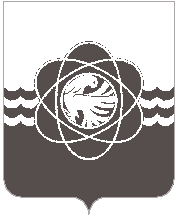 58 внеочередной сессии третьего созываот 17.12.2012   № 719Об оплате таксофоновРассмотрев обращение Администрации муниципального образования «город Десногорск» Смоленской области от 28.11.2012 № 2232, руководствуясь ч.5 ст.20 Федерального закона «Об общих принципах организации местного самоуправления в Российской Федерации», ст.24 Устава муниципального образования «город Десногорск» Смоленской области, учитывая рекомендации постоянной депутатской комиссии планово-бюджетной, налогам и финансам Десногорский городской СоветР Е Ш И Л:1. Администрации     муниципального      образования      «город  Десногорск» Смоленской области в 2013 году производить финансирование расходов по эксплуатации и ежемесячной оплате таксофонов установленных для жителей города в здании поликлиники ФГБУЗ МСЧ-135 и в здании Администрации муниципального образования «город Десногорск» Смоленской области.Администрации     муниципального      образования      «город   Десногорск» Смоленской области расходы, указанные в п.1 настоящего решения производить за счет средств местного бюджета выделенных Администрации муниципального образования «город Десногорск» Смоленской области по статье «Оплата услуг связи».3. Настоящее решение опубликовать в газете «Десна».Глава муниципального образования «город Десногорск» Смоленской области 	                                		В. Н. Блохин